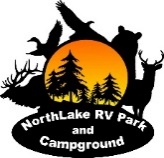 Hello Potential Camp Host!Thank you for your interest in Camp Hosting at Northlake RV Park and Campground.  We want to remind you that this is not a paid position.  Below you will find an outline of our program.   Please review and if you feel this is a program you would like to contribute to, please follow the details at the end.The Program:  We operate our park using Campground Master.  If you are not familiar with this program, we will train you.  You must be proficient in Word and email to work effectively with Campground Master.  Food Handlers Permit:  We require all our camp hosts to obtain a WA State Food Handlers Permit.  We will pay for the cost of the permit and this will allow you to:  bag ice, operate the popcorn machine, prepare Smore kits, and any other food related activities that may arise.The Team:  The park operates best with 2 camp host couples, plus the owners.  We also have a 3rd camp host couple that live in the park during the summer and will pitch in to help when needed.Camp Host 1: TBDCamp Host 2:  Osborne’sCamp Host 3 (back up): Eickerman’sOwners:  CarrsJob duties include, but are not limited to:light gardeninglight maintenancecabin cleaning (most have lofts)cabin laundrybathroom/shower/laundry room cleaningmanaging the office/store and checking in guestsescorting guestsbagging icebundling firewoodgarbage collectionCamp Host Work Schedule:  We offer a rotating 3:3 work week, 3 days on, 3 days off.  6 hr. workday (per couple) to equal 18 hrs. in a work week and 24 hrs. in a 7-day calendar week.    The hours are counted and worked as a couple.  Here is an example of a typical workday that is shared by Camp Hosts and Park Owners:9:00 am – 12:00 pm:  Open and clean store/office.  Review the days schedule and plan accordingly. Collect garbageClean bathrooms (2)/showers (2)/touch up sani-cans (4)/laundry.  Clean cabins Start laundry from cabinsCheck and turn RV sites as they empty out12:00 pm -1:00 pm	Lunch break1:00 pm – 4:00 pm:Office.  Check in guests and be available for camp shoppersYard and Site care as neededEscort campers to their siteBag IceBundle and stock firewoodDuties and hours may vary and subject to change, but generally begin at 9 am and end around 4 pm (+/-).  Office hours of operation are from 9 am to 6 pm daily.  Hours from 4-6 pm and beyond are typically operated by the owners or a secondary host couple.  In addition, we, the owners, will be taking one to two days off each week and need to leave the park in capable hands!Day Off Activity Suggestions:Check out a canoe and explore the lakeCheck out any of our indoor/outdoor games for a competition eventTake a trip across the border to Canada (assuming the border is open), it’s only 23 miles awayExplore waterfalls in the areaTake in the ambiance of our pioneer towns of Republic, Colville, Kettle Falls, and neighboring townsNeed retail therapy: 90 mile drive to beautiful North SpokaneHiking, biking, 4 wheeling, fishing, swimming, etc.So much more to see and do!Owners Daily Schedule7:00 am – 9:00 am 	Work from home.9:00 am - 12:00 pm	Gardening, office coverage, projects and misc. duties to help camp hosts.12:00 pm – 1:00 pm	Office coverage.1:00 pm – 4:00 pm	Lunch and project work.  Help camp hosts as needed.4:00 pm – 9:00 pm	Office coverage/on call using Walkie’s/or close earlier if applicable			Water flowers			Touch up bathrooms/showers/laundry			Visit guests in parkCamp Host Perks include: Full hook up RV site (valued at $600 p/month)$50 laundry allowance p/month beginning the 1st of each month Firewood limited allowanceIce limited allowanceStore allowance of $15 p/month, after that…you pay!Free canoe rentalBBQ grill to be shared between camp hosts1 North Lake RV Park polo style shirt to wear on Friday (busiest arrival day) or Holiday check in times.  
We provide magnetic name tags to be worn when working.Dates of Commitment:May 1 – Sept. 30.  The park officially opens April 1, and our season kicks off on Memorial Weekend, end of May; however, we like our hosts to arrive by May 1 to help prepare for the season.  There will be misc. projects to complete, setting up gazebo canopies, cleaning cabins/laundry/bathrooms, showers and a whole lot more fun!  If you would like to arrive earlier than May 1 to help out, we would gladly welcome you!End of camping season concludes Labor Day weekend, first weekend of September.  The month of September is still busy even after the holiday, after which begins late family camping and hunting season through Thanksgiving.  We offer a $500 travel allowance to help get you here, and a bonus at the end of the season provided you fulfill your commitment and agreement.About the park. The park was established in the late 1970’s and sits next to the Kettle River where it meets the Columbia and joins Lake Roosevelt.  NLRVP totals 47 acres (the majority is still undeveloped) and borders National Park Service land.  It includes RV and mini storage units and is also home to 8 permanent residents and 10 extended stay/seasonal residents.  Hosts are not responsible for storage or resident areas.  We have nature trails that allow you to take nice daily walks or biking along the water’s edge. Our lake cove is perfect for swimming, kayaking, canoeing, and bank fishing. Wildlife in the surrounding area include White Tail Deer, Bear, Cougar, Elk, Moose, Wild Turkey, and small critters such as Chipmunk’s and Squirrels.  The larger animals rarely, if ever, enter the park during the camping season.  Our waterways include Rainbow Trout, Walleye, Sturgeon, Bass and Pike.   The park is currently in a stage of expansion and improvement, but it presents itself nicely and we have many return campers. About us.Chip is a gifted former General Contractor of 25 years, current Matco Tools Distributer and Entrepreneur.   Bunny has 30+ years’ experience in residential management and medical education administration.  Together, we are an unstoppable duo!  We also enjoy motorcycle rides on our Harley, and we are members of the Christian Motorcyclists Association.  What is next?Step 1.	Please explore our website for more information about North Lake RV Park and Campground.  https://www.northlakervparkandcampground.com Step 2.	If you feel this would be a fit for you, please reply with your interest and we will contact you to set up a phone and/or skype interview.Thank you and we look forward to hearing from you soon!Chip and Bunny Carr, ProprietorsNorthlake RV Park and Campground20 Roosevelt Rd.Kettle Falls, WA  99141509-738-2593northlakervpark@gmail.com